★請協助填寫下列表單，以利高中事先了解學生整體狀況：國中個管老師填寫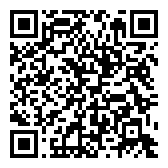 學生家長填寫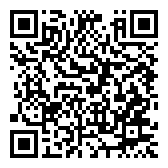 學生本人填寫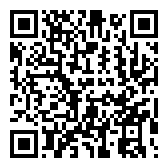 